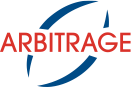 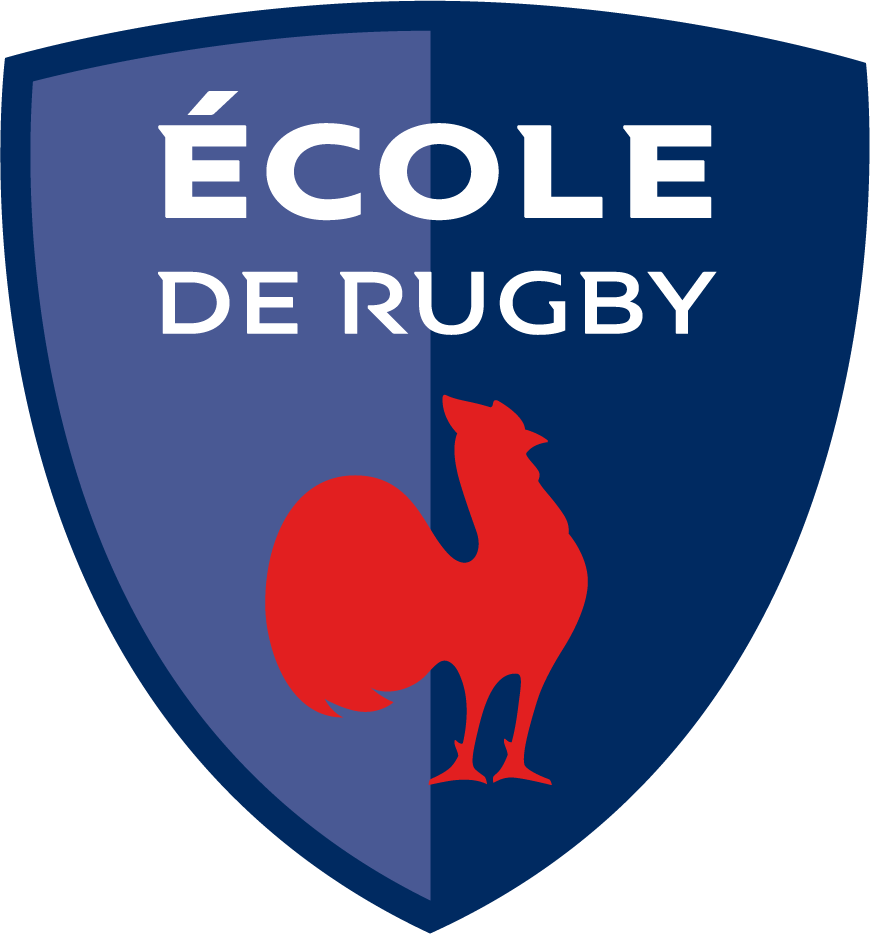 FICHE INSCRIPTION JOUEURS/ARBITRESPASSEPORT M14Cette fiche doit être communiquée au plus tard le 01/10 de la saison en cours à la commission Départementale du Rugby EducatifNOM DU CLUB :Nom du formateur en arbitrage : Date, nom et signature du responsable de l’école de rugbyLISTE DES JOUEURS (SES)LISTE DES JOUEURS (SES)LISTE DES JOUEURS (SES)NOMPRENOMN° LICENCELISTE DES EDUCATEURS ACCOMPAGNANTSLISTE DES EDUCATEURS ACCOMPAGNANTSLISTE DES EDUCATEURS ACCOMPAGNANTSNOMPRENOMN° LICENCE